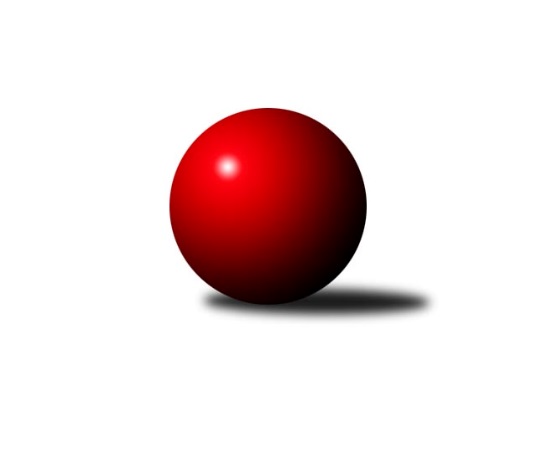 Č.11Ročník 2023/2024	20.5.2024 Jihočeský KP1 2023/2024Statistika 11. kolaTabulka družstev:		družstvo	záp	výh	rem	proh	skore	sety	průměr	body	plné	dorážka	chyby	1.	TJ Sokol Nové Hrady A	11	9	0	2	57.0 : 31.0 	(73.5 : 58.5)	2628	18	1802	826	29.6	2.	TJ Loko Č. Budějovice B	11	8	0	3	53.0 : 35.0 	(68.0 : 64.0)	2477	16	1714	763	36.6	3.	TJ Centropen Dačice E	11	7	0	4	51.5 : 36.5 	(72.0 : 60.0)	2599	14	1786	812	32.7	4.	TJ Sokol Chotoviny B	11	7	0	4	50.0 : 38.0 	(69.5 : 62.5)	2560	14	1766	794	40.5	5.	TJ Kunžak A	11	6	0	5	49.5 : 38.5 	(68.0 : 64.0)	2510	12	1723	787	40.3	6.	Kuželky Borovany A	11	6	0	5	48.0 : 40.0 	(68.5 : 63.5)	2500	12	1732	768	37.7	7.	KK Hilton Sez. Ústí B	11	5	0	6	41.5 : 46.5 	(66.5 : 65.5)	2503	10	1724	779	41.7	8.	TJ Spartak Soběslav A	11	4	1	6	43.0 : 45.0 	(72.5 : 59.5)	2460	9	1719	741	44.8	9.	TJ Nová Ves u Č. B. A	11	4	1	6	40.0 : 48.0 	(62.5 : 69.5)	2566	9	1771	795	36.8	10.	TJ Centropen Dačice D	11	4	0	7	36.0 : 52.0 	(58.0 : 74.0)	2501	8	1741	761	43.6	11.	TJ Dynamo Č. Budějovice A	11	2	2	7	32.0 : 56.0 	(57.5 : 74.5)	2469	6	1711	758	44.6	12.	TJ Sokol Písek A	11	2	0	9	26.5 : 61.5 	(55.5 : 76.5)	2451	4	1711	741	48.1Tabulka doma:		družstvo	záp	výh	rem	proh	skore	sety	průměr	body	maximum	minimum	1.	TJ Loko Č. Budějovice B	8	8	0	0	48.0 : 16.0 	(56.5 : 39.5)	2603	16	2659	2545	2.	TJ Centropen Dačice E	6	6	0	0	36.0 : 12.0 	(48.5 : 23.5)	2724	12	2782	2595	3.	TJ Sokol Nové Hrady A	7	6	0	1	37.0 : 19.0 	(46.5 : 37.5)	2638	12	2691	2546	4.	Kuželky Borovany A	5	5	0	0	30.0 : 10.0 	(38.5 : 21.5)	2483	10	2552	2422	5.	TJ Spartak Soběslav A	6	4	1	1	32.0 : 16.0 	(48.5 : 23.5)	2355	9	2419	2269	6.	TJ Sokol Chotoviny B	4	4	0	0	21.0 : 11.0 	(27.0 : 21.0)	2616	8	2683	2569	7.	TJ Kunžak A	6	4	0	2	29.5 : 18.5 	(38.5 : 33.5)	2678	8	2732	2646	8.	KK Hilton Sez. Ústí B	5	3	0	2	23.0 : 17.0 	(35.0 : 25.0)	2676	6	2722	2628	9.	TJ Nová Ves u Č. B. A	5	3	0	2	21.0 : 19.0 	(28.5 : 31.5)	2482	6	2563	2451	10.	TJ Centropen Dačice D	5	3	0	2	18.0 : 22.0 	(29.0 : 31.0)	2663	6	2774	2519	11.	TJ Dynamo Č. Budějovice A	4	2	1	1	17.0 : 15.0 	(26.5 : 21.5)	2440	5	2472	2404	12.	TJ Sokol Písek A	5	2	0	3	18.5 : 21.5 	(31.0 : 29.0)	2350	4	2386	2310Tabulka venku:		družstvo	záp	výh	rem	proh	skore	sety	průměr	body	maximum	minimum	1.	TJ Sokol Nové Hrady A	4	3	0	1	20.0 : 12.0 	(27.0 : 21.0)	2626	6	2778	2479	2.	TJ Sokol Chotoviny B	7	3	0	4	29.0 : 27.0 	(42.5 : 41.5)	2552	6	2777	2386	3.	TJ Kunžak A	5	2	0	3	20.0 : 20.0 	(29.5 : 30.5)	2476	4	2585	2279	4.	KK Hilton Sez. Ústí B	6	2	0	4	18.5 : 29.5 	(31.5 : 40.5)	2475	4	2658	2274	5.	TJ Nová Ves u Č. B. A	6	1	1	4	19.0 : 29.0 	(34.0 : 38.0)	2580	3	2726	2373	6.	TJ Centropen Dačice E	5	1	0	4	15.5 : 24.5 	(23.5 : 36.5)	2574	2	2675	2473	7.	Kuželky Borovany A	6	1	0	5	18.0 : 30.0 	(30.0 : 42.0)	2503	2	2683	2381	8.	TJ Centropen Dačice D	6	1	0	5	18.0 : 30.0 	(29.0 : 43.0)	2502	2	2743	2260	9.	TJ Dynamo Č. Budějovice A	7	0	1	6	15.0 : 41.0 	(31.0 : 53.0)	2474	1	2618	2317	10.	TJ Loko Č. Budějovice B	3	0	0	3	5.0 : 19.0 	(11.5 : 24.5)	2435	0	2624	2206	11.	TJ Spartak Soběslav A	5	0	0	5	11.0 : 29.0 	(24.0 : 36.0)	2481	0	2573	2379	12.	TJ Sokol Písek A	6	0	0	6	8.0 : 40.0 	(24.5 : 47.5)	2471	0	2624	2207Tabulka podzimní části:		družstvo	záp	výh	rem	proh	skore	sety	průměr	body	doma	venku	1.	TJ Sokol Nové Hrady A	11	9	0	2	57.0 : 31.0 	(73.5 : 58.5)	2628	18 	6 	0 	1 	3 	0 	1	2.	TJ Loko Č. Budějovice B	11	8	0	3	53.0 : 35.0 	(68.0 : 64.0)	2477	16 	8 	0 	0 	0 	0 	3	3.	TJ Centropen Dačice E	11	7	0	4	51.5 : 36.5 	(72.0 : 60.0)	2599	14 	6 	0 	0 	1 	0 	4	4.	TJ Sokol Chotoviny B	11	7	0	4	50.0 : 38.0 	(69.5 : 62.5)	2560	14 	4 	0 	0 	3 	0 	4	5.	TJ Kunžak A	11	6	0	5	49.5 : 38.5 	(68.0 : 64.0)	2510	12 	4 	0 	2 	2 	0 	3	6.	Kuželky Borovany A	11	6	0	5	48.0 : 40.0 	(68.5 : 63.5)	2500	12 	5 	0 	0 	1 	0 	5	7.	KK Hilton Sez. Ústí B	11	5	0	6	41.5 : 46.5 	(66.5 : 65.5)	2503	10 	3 	0 	2 	2 	0 	4	8.	TJ Spartak Soběslav A	11	4	1	6	43.0 : 45.0 	(72.5 : 59.5)	2460	9 	4 	1 	1 	0 	0 	5	9.	TJ Nová Ves u Č. B. A	11	4	1	6	40.0 : 48.0 	(62.5 : 69.5)	2566	9 	3 	0 	2 	1 	1 	4	10.	TJ Centropen Dačice D	11	4	0	7	36.0 : 52.0 	(58.0 : 74.0)	2501	8 	3 	0 	2 	1 	0 	5	11.	TJ Dynamo Č. Budějovice A	11	2	2	7	32.0 : 56.0 	(57.5 : 74.5)	2469	6 	2 	1 	1 	0 	1 	6	12.	TJ Sokol Písek A	11	2	0	9	26.5 : 61.5 	(55.5 : 76.5)	2451	4 	2 	0 	3 	0 	0 	6Tabulka jarní části:		družstvo	záp	výh	rem	proh	skore	sety	průměr	body	doma	venku	1.	TJ Sokol Nové Hrady A	0	0	0	0	0.0 : 0.0 	(0.0 : 0.0)	0	0 	0 	0 	0 	0 	0 	0 	2.	TJ Kunžak A	0	0	0	0	0.0 : 0.0 	(0.0 : 0.0)	0	0 	0 	0 	0 	0 	0 	0 	3.	TJ Nová Ves u Č. B. A	0	0	0	0	0.0 : 0.0 	(0.0 : 0.0)	0	0 	0 	0 	0 	0 	0 	0 	4.	TJ Spartak Soběslav A	0	0	0	0	0.0 : 0.0 	(0.0 : 0.0)	0	0 	0 	0 	0 	0 	0 	0 	5.	Kuželky Borovany A	0	0	0	0	0.0 : 0.0 	(0.0 : 0.0)	0	0 	0 	0 	0 	0 	0 	0 	6.	TJ Sokol Písek A	0	0	0	0	0.0 : 0.0 	(0.0 : 0.0)	0	0 	0 	0 	0 	0 	0 	0 	7.	TJ Loko Č. Budějovice B	0	0	0	0	0.0 : 0.0 	(0.0 : 0.0)	0	0 	0 	0 	0 	0 	0 	0 	8.	TJ Centropen Dačice D	0	0	0	0	0.0 : 0.0 	(0.0 : 0.0)	0	0 	0 	0 	0 	0 	0 	0 	9.	TJ Sokol Chotoviny B	0	0	0	0	0.0 : 0.0 	(0.0 : 0.0)	0	0 	0 	0 	0 	0 	0 	0 	10.	KK Hilton Sez. Ústí B	0	0	0	0	0.0 : 0.0 	(0.0 : 0.0)	0	0 	0 	0 	0 	0 	0 	0 	11.	TJ Dynamo Č. Budějovice A	0	0	0	0	0.0 : 0.0 	(0.0 : 0.0)	0	0 	0 	0 	0 	0 	0 	0 	12.	TJ Centropen Dačice E	0	0	0	0	0.0 : 0.0 	(0.0 : 0.0)	0	0 	0 	0 	0 	0 	0 	0 Zisk bodů pro družstvo:		jméno hráče	družstvo	body	zápasy	v %	dílčí body	sety	v %	1.	Milada Šafránková 	TJ Loko Č. Budějovice B 	10	/	10	(100%)	18	/	20	(90%)	2.	Karel Jirkal 	Kuželky Borovany A 	9	/	11	(82%)	16	/	22	(73%)	3.	David Bartoň 	TJ Sokol Chotoviny B 	9	/	11	(82%)	16	/	22	(73%)	4.	Jiří Jelínek 	TJ Sokol Nové Hrady A 	8	/	10	(80%)	13.5	/	20	(68%)	5.	Stanislava Hladká 	TJ Sokol Nové Hrady A 	8	/	10	(80%)	11	/	20	(55%)	6.	Veronika Kulová 	TJ Loko Č. Budějovice B 	8	/	10	(80%)	10.5	/	20	(53%)	7.	Jindřich Kopic 	TJ Spartak Soběslav A 	8	/	11	(73%)	15	/	22	(68%)	8.	Radek Hrůza 	TJ Kunžak A 	8	/	11	(73%)	13	/	22	(59%)	9.	Jakub Kožich 	TJ Dynamo Č. Budějovice A 	7	/	9	(78%)	13.5	/	18	(75%)	10.	Petr Křemen 	TJ Sokol Chotoviny B 	7	/	9	(78%)	13	/	18	(72%)	11.	Jiří Konárek 	TJ Sokol Nové Hrady A 	7	/	10	(70%)	13.5	/	20	(68%)	12.	Miloš Křížek 	TJ Centropen Dačice E 	7	/	10	(70%)	12	/	20	(60%)	13.	Miroslav Kolář 	TJ Centropen Dačice E 	7	/	11	(64%)	14	/	22	(64%)	14.	Alena Dudová 	TJ Spartak Soběslav A 	7	/	11	(64%)	14	/	22	(64%)	15.	Václav Ondok 	Kuželky Borovany A 	7	/	11	(64%)	13.5	/	22	(61%)	16.	Lukáš Brtník 	TJ Kunžak A 	7	/	11	(64%)	12.5	/	22	(57%)	17.	Daniel Kovář 	TJ Centropen Dačice E 	6	/	7	(86%)	9	/	14	(64%)	18.	Ilona Hanáková 	TJ Nová Ves u Č. B. A  	6	/	9	(67%)	12.5	/	18	(69%)	19.	Miroslav Jedlička 	TJ Centropen Dačice D 	6	/	9	(67%)	9	/	18	(50%)	20.	Jan Štefan 	TJ Spartak Soběslav A 	6	/	10	(60%)	15	/	20	(75%)	21.	Jitka Korecká 	TJ Sokol Písek A 	6	/	10	(60%)	11	/	20	(55%)	22.	Dana Kopečná 	TJ Kunžak A 	6	/	10	(60%)	10	/	20	(50%)	23.	Simona Černušková 	KK Hilton Sez. Ústí B 	6	/	11	(55%)	12	/	22	(55%)	24.	Martin Soukup 	Kuželky Borovany A 	6	/	11	(55%)	12	/	22	(55%)	25.	Michal Horák 	TJ Kunžak A 	6	/	11	(55%)	11.5	/	22	(52%)	26.	Lenka Křemenová 	TJ Sokol Chotoviny B 	6	/	11	(55%)	10.5	/	22	(48%)	27.	Martina Křemenová 	TJ Sokol Chotoviny B 	6	/	11	(55%)	9	/	22	(41%)	28.	Matyáš Doležal 	TJ Centropen Dačice D 	5	/	8	(63%)	9	/	16	(56%)	29.	Aleš Láník 	TJ Centropen Dačice D 	5	/	9	(56%)	10	/	18	(56%)	30.	Michal Hajný 	KK Hilton Sez. Ústí B 	5	/	9	(56%)	10	/	18	(56%)	31.	Tomáš Balko 	TJ Sokol Nové Hrady A 	5	/	9	(56%)	9	/	18	(50%)	32.	Jiří Douda 	TJ Loko Č. Budějovice B 	5	/	9	(56%)	8	/	18	(44%)	33.	Vojtěch Frdlík 	Kuželky Borovany A 	5	/	10	(50%)	10	/	20	(50%)	34.	Jaroslav Chalaš 	TJ Spartak Soběslav A 	5	/	10	(50%)	10	/	20	(50%)	35.	Miroslav Kraus 	TJ Dynamo Č. Budějovice A 	5	/	10	(50%)	9	/	20	(45%)	36.	Pavol Jesenič 	TJ Nová Ves u Č. B. A  	5	/	10	(50%)	8.5	/	20	(43%)	37.	Lukáš Chmel 	TJ Dynamo Č. Budějovice A 	5	/	10	(50%)	8.5	/	20	(43%)	38.	Pavel Jirků 	TJ Kunžak A 	5	/	11	(45%)	12	/	22	(55%)	39.	Lenka Křemenová 	TJ Sokol Chotoviny B 	5	/	11	(45%)	11	/	22	(50%)	40.	Jan Tesař 	TJ Nová Ves u Č. B. A  	5	/	11	(45%)	9	/	22	(41%)	41.	Vít Beranovský 	TJ Centropen Dačice E 	4.5	/	6	(75%)	8	/	12	(67%)	42.	Michal Klimeš 	KK Hilton Sez. Ústí B 	4.5	/	7	(64%)	8	/	14	(57%)	43.	Jiří Brát 	TJ Kunžak A 	4.5	/	11	(41%)	7	/	22	(32%)	44.	Pavel Blažek 	KK Hilton Sez. Ústí B 	4	/	5	(80%)	8.5	/	10	(85%)	45.	Petra Hodoušková 	KK Hilton Sez. Ústí B 	4	/	6	(67%)	8	/	12	(67%)	46.	Michal Takács 	TJ Loko Č. Budějovice B 	4	/	7	(57%)	9	/	14	(64%)	47.	Martin Vašíček 	TJ Nová Ves u Č. B. A  	4	/	8	(50%)	9	/	16	(56%)	48.	Miloš Filip 	TJ Sokol Chotoviny B 	4	/	9	(44%)	8	/	18	(44%)	49.	Vítězslav Stuchlík 	TJ Centropen Dačice D 	4	/	9	(44%)	7	/	18	(39%)	50.	Michal Kanděra 	TJ Sokol Nové Hrady A 	4	/	10	(40%)	10.5	/	20	(53%)	51.	Jiří Pokorný 	TJ Nová Ves u Č. B. A  	4	/	10	(40%)	9	/	20	(45%)	52.	Vlastimil Šlajs 	TJ Spartak Soběslav A 	4	/	11	(36%)	9.5	/	22	(43%)	53.	Milan Bedri 	TJ Sokol Nové Hrady A 	4	/	11	(36%)	9	/	22	(41%)	54.	Vít Ondřich 	TJ Dynamo Č. Budějovice A 	4	/	11	(36%)	8.5	/	22	(39%)	55.	Jan Vaňata 	TJ Sokol Písek A 	3.5	/	9	(39%)	9	/	18	(50%)	56.	Jiří Malínek 	TJ Centropen Dačice E 	3	/	4	(75%)	5	/	8	(63%)	57.	Jan Kobliha 	Kuželky Borovany A 	3	/	5	(60%)	7	/	10	(70%)	58.	Stanislav Dvořák 	TJ Centropen Dačice E 	3	/	6	(50%)	6.5	/	12	(54%)	59.	Vít Šebestík 	TJ Dynamo Č. Budějovice A 	3	/	6	(50%)	4	/	12	(33%)	60.	Zuzana Klivanová 	TJ Centropen Dačice E 	3	/	7	(43%)	6	/	14	(43%)	61.	Miloš Mikuláštík 	KK Hilton Sez. Ústí B 	3	/	7	(43%)	5	/	14	(36%)	62.	Patrik Postl 	TJ Dynamo Č. Budějovice A 	3	/	8	(38%)	8	/	16	(50%)	63.	Jana Dvořáková 	KK Hilton Sez. Ústí B 	3	/	8	(38%)	7	/	16	(44%)	64.	Jan Kubeš 	TJ Centropen Dačice D 	3	/	8	(38%)	6	/	16	(38%)	65.	Karel Fabeš 	TJ Centropen Dačice D 	3	/	9	(33%)	8	/	18	(44%)	66.	Alexandra Králová 	TJ Sokol Písek A 	3	/	10	(30%)	9.5	/	20	(48%)	67.	Luboš Přibyl 	TJ Spartak Soběslav A 	3	/	11	(27%)	9	/	22	(41%)	68.	Libor Doubek 	TJ Nová Ves u Č. B. A  	3	/	11	(27%)	8.5	/	22	(39%)	69.	Petr Kolařík 	TJ Sokol Písek A 	3	/	11	(27%)	6	/	22	(27%)	70.	Miroslava Vondrušová 	TJ Loko Č. Budějovice B 	3	/	11	(27%)	6	/	22	(27%)	71.	Václav Klojda ml.	TJ Loko Č. Budějovice B 	2	/	3	(67%)	5	/	6	(83%)	72.	Iveta Kabelková 	TJ Centropen Dačice E 	2	/	3	(67%)	5	/	6	(83%)	73.	Jitka Šimková 	Kuželky Borovany A 	2	/	3	(67%)	4	/	6	(67%)	74.	Kateřina Dvořáková 	Kuželky Borovany A 	2	/	3	(67%)	3	/	6	(50%)	75.	Tomáš Brückler 	TJ Sokol Písek A 	2	/	4	(50%)	6	/	8	(75%)	76.	Vojtěch Kříha 	TJ Sokol Nové Hrady A 	2	/	4	(50%)	5	/	8	(63%)	77.	David Mihal 	TJ Centropen Dačice D 	2	/	8	(25%)	7	/	16	(44%)	78.	Drahomíra Nedomová 	TJ Sokol Písek A 	2	/	9	(22%)	8	/	18	(44%)	79.	Jiří Mára 	KK Hilton Sez. Ústí B 	2	/	9	(22%)	5	/	18	(28%)	80.	Zdeňka Štruplová 	TJ Loko Č. Budějovice B 	2	/	11	(18%)	7.5	/	22	(34%)	81.	Josef Brtník 	TJ Kunžak A 	1	/	1	(100%)	2	/	2	(100%)	82.	Vladimír Vlček 	TJ Nová Ves u Č. B. A  	1	/	1	(100%)	2	/	2	(100%)	83.	Milena Šebestová 	TJ Sokol Nové Hrady A 	1	/	1	(100%)	2	/	2	(100%)	84.	Josef Malík 	Kuželky Borovany A 	1	/	1	(100%)	2	/	2	(100%)	85.	Karel Vlášek 	TJ Loko Č. Budějovice B 	1	/	1	(100%)	1	/	2	(50%)	86.	Pavel Černý 	TJ Loko Č. Budějovice B 	1	/	2	(50%)	2	/	4	(50%)	87.	Bedřich Vondruš 	TJ Loko Č. Budějovice B 	1	/	2	(50%)	1	/	4	(25%)	88.	Iva Švejcarová 	TJ Sokol Písek A 	1	/	3	(33%)	2	/	6	(33%)	89.	Dobroslava Procházková 	TJ Nová Ves u Č. B. A  	1	/	3	(33%)	2	/	6	(33%)	90.	Saša Sklenář 	TJ Nová Ves u Č. B. A  	1	/	3	(33%)	2	/	6	(33%)	91.	Lukáš Přikryl 	TJ Centropen Dačice E 	1	/	4	(25%)	2	/	8	(25%)	92.	Jakub Hron 	TJ Centropen Dačice E 	1	/	5	(20%)	4.5	/	10	(45%)	93.	Petr Zítek 	TJ Sokol Písek A 	1	/	6	(17%)	1.5	/	12	(13%)	94.	Jiří Květoň 	TJ Dynamo Č. Budějovice A 	1	/	9	(11%)	5	/	18	(28%)	95.	Marie Lukešová 	TJ Sokol Písek A 	0	/	1	(0%)	1	/	2	(50%)	96.	Josef Schleiss 	TJ Spartak Soběslav A 	0	/	1	(0%)	0	/	2	(0%)	97.	František Orel 	TJ Sokol Chotoviny B 	0	/	1	(0%)	0	/	2	(0%)	98.	Kateřina Křemenová 	TJ Sokol Chotoviny B 	0	/	1	(0%)	0	/	2	(0%)	99.	Natálie Zahálková 	Kuželky Borovany A 	0	/	1	(0%)	0	/	2	(0%)	100.	Jan Kouba 	Kuželky Borovany A 	0	/	1	(0%)	0	/	2	(0%)	101.	Stanislav Musil 	TJ Centropen Dačice E 	0	/	1	(0%)	0	/	2	(0%)	102.	Milan Míka 	Kuželky Borovany A 	0	/	1	(0%)	0	/	2	(0%)	103.	Jana Křivanová 	TJ Spartak Soběslav A 	0	/	1	(0%)	0	/	2	(0%)	104.	Daniel Krejčí 	Kuželky Borovany A 	0	/	1	(0%)	0	/	2	(0%)	105.	Patrik Berka 	KK Hilton Sez. Ústí B 	0	/	2	(0%)	2	/	4	(50%)	106.	Kateřina Maršálková 	TJ Sokol Písek A 	0	/	2	(0%)	1.5	/	4	(38%)	107.	Jiří Janoch 	Kuželky Borovany A 	0	/	2	(0%)	0	/	4	(0%)	108.	Jiří Malovaný 	Kuželky Borovany A 	0	/	2	(0%)	0	/	4	(0%)	109.	Tomáš Vašek 	TJ Dynamo Č. Budějovice A 	0	/	2	(0%)	0	/	4	(0%)	110.	Jiří Tröstl 	Kuželky Borovany A 	0	/	3	(0%)	1	/	6	(17%)	111.	Martin Kubeš 	TJ Centropen Dačice D 	0	/	4	(0%)	1	/	8	(13%)Průměry na kuželnách:		kuželna	průměr	plné	dorážka	chyby	výkon na hráče	1.	TJ Centropen Dačice, 1-4	2662	1815	846	35.1	(443.8)	2.	Sezimovo Ústí, 1-2	2656	1827	828	40.0	(442.7)	3.	TJ Kunžak, 1-2	2656	1819	837	38.6	(442.7)	4.	Nové Hrady, 1-4	2606	1771	835	31.8	(434.4)	5.	TJ Sokol Chotoviny, 1-4	2605	1795	809	43.9	(434.2)	6.	TJ Lokomotiva České Budějovice, 1-4	2574	1779	794	40.3	(429.1)	7.	Nová Ves u Č.B., 1-2	2468	1720	748	40.0	(411.5)	8.	Dynamo Č. Budějovice, 1-4	2442	1708	734	43.3	(407.1)	9.	Borovany, 1-2	2431	1690	741	43.1	(405.3)	10.	TJ Sokol Písek, 1-2	2357	1647	710	40.4	(392.9)	11.	Soběslav, 1-2	2309	1617	692	49.4	(385.0)Nejlepší výkony na kuželnách:TJ Centropen Dačice, 1-4TJ Centropen Dačice E	2782	11. kolo	Miroslav Kolář 	TJ Centropen Dačice E	522	8. koloTJ Centropen Dačice E	2781	4. kolo	Jiří Jelínek 	TJ Sokol Nové Hrady A	518	4. koloTJ Sokol Nové Hrady A	2778	4. kolo	Martina Křemenová 	TJ Sokol Chotoviny B	505	8. koloTJ Centropen Dačice E	2777	8. kolo	Jiří Pokorný 	TJ Nová Ves u Č. B. A 	501	10. koloTJ Centropen Dačice D	2774	7. kolo	Aleš Láník 	TJ Centropen Dačice D	501	7. koloTJ Centropen Dačice D	2759	10. kolo	Miroslav Kolář 	TJ Centropen Dačice E	490	4. koloTJ Centropen Dačice E	2744	7. kolo	Miroslav Jedlička 	TJ Centropen Dačice D	488	7. koloTJ Centropen Dačice D	2735	8. kolo	Miroslav Kolář 	TJ Centropen Dačice E	487	2. koloTJ Nová Ves u Č. B. A 	2725	10. kolo	Jitka Korecká 	TJ Sokol Písek A	482	8. koloTJ Centropen Dačice D	2668	11. kolo	Miloš Křížek 	TJ Centropen Dačice E	482	4. koloSezimovo Ústí, 1-2TJ Sokol Chotoviny B	2777	1. kolo	Miloš Filip 	TJ Sokol Chotoviny B	497	1. koloTJ Nová Ves u Č. B. A 	2726	3. kolo	Pavel Blažek 	KK Hilton Sez. Ústí B	493	7. koloKK Hilton Sez. Ústí B	2722	9. kolo	Michal Hajný 	KK Hilton Sez. Ústí B	481	7. koloKK Hilton Sez. Ústí B	2704	7. kolo	Václav Klojda ml.	TJ Loko Č. Budějovice B	479	7. koloKK Hilton Sez. Ústí B	2671	5. kolo	Jiří Mára 	KK Hilton Sez. Ústí B	478	1. koloKK Hilton Sez. Ústí B	2655	3. kolo	Ilona Hanáková 	TJ Nová Ves u Č. B. A 	477	3. koloKK Hilton Sez. Ústí B	2628	1. kolo	Lenka Křemenová 	TJ Sokol Chotoviny B	476	1. koloTJ Loko Č. Budějovice B	2624	7. kolo	Miloš Mikuláštík 	KK Hilton Sez. Ústí B	475	3. koloTJ Centropen Dačice E	2548	5. kolo	Pavel Blažek 	KK Hilton Sez. Ústí B	475	9. koloTJ Dynamo Č. Budějovice A	2507	9. kolo	Michal Hajný 	KK Hilton Sez. Ústí B	474	9. koloTJ Kunžak, 1-2TJ Centropen Dačice D	2743	1. kolo	Miroslav Kolář 	TJ Centropen Dačice E	506	3. koloTJ Kunžak A	2732	11. kolo	Jan Kubeš 	TJ Centropen Dačice D	496	1. koloTJ Sokol Nové Hrady A	2707	7. kolo	Radek Hrůza 	TJ Kunžak A	487	7. koloTJ Kunžak A	2699	7. kolo	Jiří Konárek 	TJ Sokol Nové Hrady A	481	7. koloTJ Kunžak A	2686	4. kolo	Vítězslav Stuchlík 	TJ Centropen Dačice D	478	1. koloTJ Kunžak A	2658	8. kolo	Pavel Jirků 	TJ Kunžak A	471	1. koloTJ Kunžak A	2648	1. kolo	Pavel Jirků 	TJ Kunžak A	470	11. koloTJ Kunžak A	2646	3. kolo	Lukáš Brtník 	TJ Kunžak A	467	3. koloTJ Centropen Dačice E	2616	3. kolo	Radek Hrůza 	TJ Kunžak A	466	3. koloTJ Sokol Písek A	2601	11. kolo	Jiří Jelínek 	TJ Sokol Nové Hrady A	465	7. koloNové Hrady, 1-4TJ Sokol Nové Hrady A	2691	9. kolo	Stanislava Hladká 	TJ Sokol Nové Hrady A	489	11. koloTJ Sokol Nové Hrady A	2690	11. kolo	Jan Štefan 	TJ Spartak Soběslav A	482	11. koloTJ Centropen Dačice E	2675	9. kolo	Stanislava Hladká 	TJ Sokol Nové Hrady A	482	9. koloTJ Sokol Chotoviny B	2668	3. kolo	Miloš Křížek 	TJ Centropen Dačice E	474	9. koloTJ Sokol Nové Hrady A	2649	2. kolo	Jiří Jelínek 	TJ Sokol Nové Hrady A	474	6. koloTJ Sokol Nové Hrady A	2638	6. kolo	Jiří Konárek 	TJ Sokol Nové Hrady A	471	1. koloTJ Sokol Nové Hrady A	2638	1. kolo	Daniel Kovář 	TJ Centropen Dačice E	465	9. koloTJ Sokol Nové Hrady A	2617	5. kolo	Stanislava Hladká 	TJ Sokol Nové Hrady A	464	5. koloKK Hilton Sez. Ústí B	2601	6. kolo	David Bartoň 	TJ Sokol Chotoviny B	464	3. koloKuželky Borovany A	2596	1. kolo	Jiří Mára 	KK Hilton Sez. Ústí B	462	6. koloTJ Sokol Chotoviny, 1-4TJ Sokol Chotoviny B	2683	7. kolo	Karel Jirkal 	Kuželky Borovany A	486	7. koloKuželky Borovany A	2683	7. kolo	Miloš Filip 	TJ Sokol Chotoviny B	475	7. koloTJ Sokol Chotoviny B	2616	4. kolo	David Bartoň 	TJ Sokol Chotoviny B	469	7. koloTJ Sokol Chotoviny B	2595	10. kolo	David Bartoň 	TJ Sokol Chotoviny B	467	10. koloTJ Spartak Soběslav A	2573	4. kolo	Lenka Křemenová 	TJ Sokol Chotoviny B	463	9. koloTJ Kunžak A	2571	10. kolo	Petr Křemen 	TJ Sokol Chotoviny B	462	4. koloTJ Sokol Chotoviny B	2569	9. kolo	Jan Kobliha 	Kuželky Borovany A	460	7. koloTJ Centropen Dačice D	2553	9. kolo	Martina Křemenová 	TJ Sokol Chotoviny B	460	9. kolo		. kolo	Jiří Brát 	TJ Kunžak A	459	10. kolo		. kolo	Martina Křemenová 	TJ Sokol Chotoviny B	455	7. koloTJ Lokomotiva České Budějovice, 1-4TJ Loko Č. Budějovice B	2659	4. kolo	Václav Klojda ml.	TJ Loko Č. Budějovice B	495	6. koloTJ Loko Č. Budějovice B	2648	8. kolo	Zdeňka Štruplová 	TJ Loko Č. Budějovice B	472	8. koloTJ Loko Č. Budějovice B	2623	6. kolo	Pavel Jirků 	TJ Kunžak A	471	5. koloTJ Loko Č. Budějovice B	2610	11. kolo	Veronika Kulová 	TJ Loko Č. Budějovice B	471	11. koloTJ Nová Ves u Č. B. A 	2600	4. kolo	Alexandra Králová 	TJ Sokol Písek A	468	1. koloTJ Loko Č. Budějovice B	2592	5. kolo	Lenka Křemenová 	TJ Sokol Chotoviny B	468	2. koloTJ Loko Č. Budějovice B	2587	3. kolo	Jiří Douda 	TJ Loko Č. Budějovice B	467	8. koloTJ Kunžak A	2585	5. kolo	Zdeňka Štruplová 	TJ Loko Č. Budějovice B	467	3. koloTJ Loko Č. Budějovice B	2560	1. kolo	Dana Kopečná 	TJ Kunžak A	464	5. koloTJ Centropen Dačice E	2556	6. kolo	Milada Šafránková 	TJ Loko Č. Budějovice B	464	2. koloNová Ves u Č.B., 1-2TJ Nová Ves u Č. B. A 	2563	11. kolo	Ilona Hanáková 	TJ Nová Ves u Č. B. A 	473	11. koloTJ Kunžak A	2536	2. kolo	Michal Horák 	TJ Kunžak A	451	2. koloTJ Centropen Dačice E	2473	1. kolo	Dana Kopečná 	TJ Kunžak A	449	2. koloTJ Nová Ves u Č. B. A 	2470	8. kolo	Jiří Pokorný 	TJ Nová Ves u Č. B. A 	448	11. koloTJ Nová Ves u Č. B. A 	2470	1. kolo	Martin Vašíček 	TJ Nová Ves u Č. B. A 	444	1. koloTJ Nová Ves u Č. B. A 	2454	2. kolo	Lenka Křemenová 	TJ Sokol Chotoviny B	439	11. koloTJ Nová Ves u Č. B. A 	2451	7. kolo	Alena Dudová 	TJ Spartak Soběslav A	439	7. koloTJ Spartak Soběslav A	2450	7. kolo	Jiří Malínek 	TJ Centropen Dačice E	436	1. koloTJ Sokol Chotoviny B	2423	11. kolo	Ilona Hanáková 	TJ Nová Ves u Č. B. A 	435	1. koloKuželky Borovany A	2397	8. kolo	Lukáš Brtník 	TJ Kunžak A	433	2. koloDynamo Č. Budějovice, 1-4TJ Nová Ves u Č. B. A 	2496	6. kolo	Vít Ondřich 	TJ Dynamo Č. Budějovice A	450	5. koloTJ Sokol Nové Hrady A	2479	10. kolo	Jakub Kožich 	TJ Dynamo Č. Budějovice A	446	6. koloTJ Dynamo Č. Budějovice A	2472	6. kolo	Lukáš Chmel 	TJ Dynamo Č. Budějovice A	443	6. koloTJ Dynamo Č. Budějovice A	2457	5. kolo	Jakub Kožich 	TJ Dynamo Č. Budějovice A	442	10. koloTJ Dynamo Č. Budějovice A	2427	3. kolo	Martin Vašíček 	TJ Nová Ves u Č. B. A 	440	6. koloTJ Sokol Chotoviny B	2423	5. kolo	David Bartoň 	TJ Sokol Chotoviny B	439	5. koloTJ Dynamo Č. Budějovice A	2404	10. kolo	Jakub Kožich 	TJ Dynamo Č. Budějovice A	437	3. koloKuželky Borovany A	2383	3. kolo	Jiří Květoň 	TJ Dynamo Č. Budějovice A	437	5. kolo		. kolo	Jan Kobliha 	Kuželky Borovany A	436	3. kolo		. kolo	Lukáš Chmel 	TJ Dynamo Č. Budějovice A	433	3. koloBorovany, 1-2Kuželky Borovany A	2552	6. kolo	Karel Jirkal 	Kuželky Borovany A	484	10. koloKuželky Borovany A	2509	10. kolo	Karel Jirkal 	Kuželky Borovany A	474	6. koloKuželky Borovany A	2491	11. kolo	Karel Jirkal 	Kuželky Borovany A	459	9. koloTJ Loko Č. Budějovice B	2474	10. kolo	Václav Ondok 	Kuželky Borovany A	454	6. koloKuželky Borovany A	2442	2. kolo	Karel Jirkal 	Kuželky Borovany A	454	11. koloKuželky Borovany A	2422	9. kolo	Veronika Kulová 	TJ Loko Č. Budějovice B	449	10. koloTJ Kunžak A	2409	9. kolo	Karel Jirkal 	Kuželky Borovany A	439	2. koloKK Hilton Sez. Ústí B	2379	11. kolo	Martin Soukup 	Kuželky Borovany A	439	10. koloTJ Spartak Soběslav A	2379	2. kolo	Martin Soukup 	Kuželky Borovany A	438	9. koloTJ Centropen Dačice D	2260	6. kolo	Václav Ondok 	Kuželky Borovany A	431	11. koloTJ Sokol Písek, 1-2TJ Sokol Chotoviny B	2386	6. kolo	Alexandra Králová 	TJ Sokol Písek A	439	4. koloTJ Sokol Písek A	2386	6. kolo	Karel Jirkal 	Kuželky Borovany A	424	5. koloKuželky Borovany A	2381	5. kolo	Simona Černušková 	KK Hilton Sez. Ústí B	424	10. koloTJ Sokol Písek A	2378	9. kolo	Tomáš Brückler 	TJ Sokol Písek A	424	9. koloTJ Nová Ves u Č. B. A 	2373	9. kolo	Václav Ondok 	Kuželky Borovany A	423	5. koloTJ Sokol Písek A	2357	4. kolo	Miroslav Kraus 	TJ Dynamo Č. Budějovice A	423	4. koloKK Hilton Sez. Ústí B	2343	10. kolo	Jan Vaňata 	TJ Sokol Písek A	419	9. koloTJ Dynamo Č. Budějovice A	2340	4. kolo	Jakub Kožich 	TJ Dynamo Č. Budějovice A	417	4. koloTJ Sokol Písek A	2320	10. kolo	Lenka Křemenová 	TJ Sokol Chotoviny B	417	6. koloTJ Sokol Písek A	2310	5. kolo	Jitka Korecká 	TJ Sokol Písek A	417	9. koloSoběslav, 1-2TJ Spartak Soběslav A	2419	3. kolo	Alena Dudová 	TJ Spartak Soběslav A	437	3. koloTJ Spartak Soběslav A	2378	9. kolo	Jan Štefan 	TJ Spartak Soběslav A	436	1. koloTJ Spartak Soběslav A	2369	5. kolo	Jan Štefan 	TJ Spartak Soběslav A	431	8. koloTJ Spartak Soběslav A	2346	8. kolo	Alena Dudová 	TJ Spartak Soběslav A	429	5. koloTJ Spartak Soběslav A	2346	1. kolo	Jakub Kožich 	TJ Dynamo Č. Budějovice A	422	1. koloTJ Dynamo Č. Budějovice A	2317	1. kolo	Vlastimil Šlajs 	TJ Spartak Soběslav A	420	9. koloTJ Centropen Dačice D	2309	5. kolo	Jaroslav Chalaš 	TJ Spartak Soběslav A	419	5. koloTJ Kunžak A	2279	6. kolo	Jaroslav Chalaš 	TJ Spartak Soběslav A	419	3. koloKK Hilton Sez. Ústí B	2274	8. kolo	Matyáš Doležal 	TJ Centropen Dačice D	418	5. koloTJ Spartak Soběslav A	2269	6. kolo	Alena Dudová 	TJ Spartak Soběslav A	417	6. koloČetnost výsledků:	8.0 : 0.0	1x	7.0 : 1.0	12x	6.0 : 2.0	19x	5.5 : 2.5	1x	5.0 : 3.0	17x	4.0 : 4.0	2x	3.5 : 4.5	1x	3.0 : 5.0	3x	2.0 : 6.0	5x	1.0 : 7.0	4x	0.0 : 8.0	1x